 DEKLARACJA WPŁAT SKŁADKI NA FUNDUSZ RADY RODZICÓW ..................................................................................................................... …….................................. Imię i nazwisko ucznia                                                                                                                   klasa W roku szkolnym 2021/2022 deklaruję wpłatę kwoty:         300 zł             inna kwota ........................ 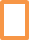 Wpłaty składki dokonam:     jednorazowo          w ratach kwartalnych          w ratach miesięcznych Data…………………………………                                                        Podpis Rodzica…………………………………………. Na podstawie art. 6 ust. 1 lit a. Rozporządzenia Parlamentu Europejskiego i Rady (UE) 2016/678 z dnia 27 kwietnia 2016 r. w sprawie ochrony osób fizycznych w związku z przetwarzaniem danych osobowych i w sprawie swobodnego przepływu tych danych oraz uchylenia dyrektywy 95/46/WE (ogólne rozporządzenie o ochronie danych osobowych) wyrażam zgodę na przetwarzanie moich danych osobowych. 1. Administratorem Pani/Pana danych osobowych jest XL LO z OD; 00-808 Warszawa. 2. Dane kontaktowe inspektora ochrony danych: iod@dbfo-wola.waw.pl 3. Podane przez Panią/Pana dane osobowe będą przetwarzane wyłącznie do celów wynikających ze Statutu Szkoły i Regulaminu Rady Rodziców. 4. Pani/Pana dane osobowe będą przechowywane przez czas określony przepisami prawa. 5. Przysługuje Pani/Panu prawo do dostępu, możliwości poprawienia, żądania zaprzestania przetwarzania danych osobowych dotyczących Pani/Pana. 6. Przysługuje Pani/Panu prawo do wniesienia skargi do Prezesa Urzędu ochrony danych Osobowych, ul. Stawki 2; 00-193 Warszawa. .........................................                                                          ………………………........................................              data                                                                                                                  Podpis Rodzica                   DEKLARACJA WPŁAT SKŁADKI NA FUNDUSZ RADY RODZICÓW ..................................................................................................................... …….................................. Imię i nazwisko ucznia                                                                                                                   klasa W roku szkolnym 2019/2020 deklaruję wpłatę kwoty:         300 zł             inna kwota ........................ Wpłaty składki dokonam:     jednorazowo          w ratach kwartalnych          w ratach miesięcznych Data…………………………………                                                        Podpis Rodzica…………………………………………. Na podstawie art. 6 ust. 1 lit a. Rozporządzenia Parlamentu Europejskiego i Rady (UE) 2016/678 z dnia 27 kwietnia 2016 r. w sprawie ochrony osób fizycznych w związku z przetwarzaniem danych osobowych i w sprawie swobodnego przepływu tych danych oraz uchylenia dyrektywy 95/46/WE (ogólne rozporządzenie o ochronie danych osobowych) wyrażam zgodę na przetwarzanie moich danych osobowych. 1. Administratorem Pani/Pana danych osobowych jest XL LO z OD; 00-808 Warszawa. 2. Dane kontaktowe inspektora ochrony danych: iod@dbfo-wola.waw.pl 3. Podane przez Panią/Pana dane osobowe będą przetwarzane wyłącznie do celów wynikających ze Statutu Szkoły i Regulaminu Rady Rodziców. 4. Pani/Pana dane osobowe będą przechowywane przez czas określony przepisami prawa. 5. Przysługuje Pani/Panu prawo do dostępu, możliwości poprawienia, żądania zaprzestania przetwarzania danych osobowych dotyczących Pani/Pana. 6. Przysługuje Pani/Panu prawo do wniesienia skargi do Prezesa Urzędu ochrony danych Osobowych, ul. Stawki 2; 00-193 Warszawa. .........................................                                                          ………………………........................................              data                                                                                                                  Podpis Rodzica